………………..    İLKOKULU MÜDÜRLÜĞÜNE                                                                   ANKARA2022-2023 Eğitim Öğretim yılı 1.sınıflar sene başı zümre toplantısı aşağıdaki gündem maddeleriyle beraber 1 Eylül 2022 Perşembe günü müdür yardımcısı Hasan KARA başkanlığında okulumuz 1.sınıf öğretmenlerinin katılımıyla saat 13:00 da 1/A sınıfında yapılacaktır.Bilgilerinize arz ederim.GÜNDEM MADDELERİ1-)Açılış, yoklama, yönetmeliğin zümre ile ilgili 95. Maddesinin okunması, 2-)Mevzuattaki yenilik ve değişikliklerin, yeni gelen emir, genelge ve tebliğlerin incelenmesi,3-)Öğretim yılı iş takvimi ve öğretmen yıllık çalışma programının değerlendirilmesi,4-)Müfredatın incelenmesi ,Ünite veya konu ağırlıklarına göre zamanlama yapılması, ünitelendirilmiş yıllık planlar ve ders programlarının hazırlanması, uygulanması ve değerlendirilmesine ilişkin hususların görüşülmesi,5-)Kazanımların gerçekleştirilmesi için yapılan etkinliklerin, etkinliklerin yapılmasında kullanılan yöntem ve tekniklerin belirlenmesi,6-)Etkinliklerde kullanılması kararlaştırılan kaynak, araç-gereçlerin temin ve kullanım durumunun değerlendirilmesi,7-)Yapılması planlanan inceleme, gezi, gözlem, deney ve araştırmaların planlanması8-)Yıl boyunca yapılması planlanan değerlendirme etkinliklerinin belirlenmesi9-)Öğretim programlarında yer alması gereken Atatürkçülükle ilgili konular üzerinde durularak çalışmaların buna göre programlanması,10-) Diğer zümre ve bölüm öğretmenleri ile yapılacak işbirliğinin esaslarının belirlenmesi,11-) Bilim ve teknolojideki gelişmelerin derslere yansıtılmasını sağlayıcı kararların alınması,12-)Başarıyı arttırıcı tedbirlerin saptanması,  13-)Öğrencilere kitap okuma alışkanlığı kazandırmak için yapılacak olan uygulamaların karara bağlanması,14-)Bakanlık ve İl tarafından yürütülen projelerle ilgili zümrenin yapacağı faaliyetlerin belirlenmesi,15-)Dilek ve Temenniler16-)Kapanış2022-2023 EĞİTİM ÖĞRETİM YILI …………….. İLKOKULU 1.SINIFLAR SENEBAŞI ZÜMRE ÖĞRETMENLER KURULU TOPLANTISIGÜNDEM MADDELERİNİN GÖRÜŞÜLMESİ1-)Açılış, yoklama, yönetmeliğin zümre ile ilgili 35. Maddesinin okunması, 2022-2023 Eğitim Öğretim Yılı …………… İlkokulu 1.Sınıflar Sene başı Zümre Öğretmenler Kurulu toplantısı 01.09.2022 tarihinde saat 13:00 de 1/A sınıfında Müdür Yardımcısı Hasan KARA başkanlığında ilgili öğretmenlerin katılımıyla başlamış ve gündem maddelerinin görüşülmesine geçilmiştir.Yazman olarak 1/C Sınıf Öğretmeni Z.T.seçilmiştir.Müdür Yardımcısı Hasan KARA tarafından İKY nin zümre ile ilgili 35.maddesi okundu.MADDE 35 – (1)  Zümre öğretmenler kurulu; okul öncesi eğitim kurumlarında okul öncesi eğitimi öğretmenlerinden, ilkokullarda aynı sınıfı okutan sınıf öğretmenleri ve varsa alan öğretmenlerinden, ortaokul ve imam-hatip ortaokullarında ise aynı alanın öğretmenlerinden oluşur.(2) Aynı sınıfı okutan bir sınıf öğretmeni veya aynı dersi okutan yalnızca bir alan öğretmeni olması durumunda zümre öğretmenler kurulu toplantısı yapılmaz. Ancak bu öğretmenler kurul kapsamında yapacakları çalışmalara yıllık çalışma programında yer verirler.(3) Zümre öğretmenler kurulu, öğretmenler kurulunda yapılacak çalışma planına uygun olarak eğitim ve öğretim yılı başında, ortasında, sonunda ve ihtiyaç duyuldukça toplanır. Toplantılar, zümre öğretmenleri arasından seçimle belirlenen öğretmenin başkanlığında yapılır.(4) Zümre öğretmenler kurulunda; öğretim programı, ders planlarının düzenlenmesi, öğretim yöntem ve teknikleri, ölçme değerlendirme araçları, öğrenci başarı düzeyi, okulun fiziki mekânlarının ve ders araç gereçlerinin kullanımı gibi hususlar görüşülerek okulun çevre imkânları analiz edilir ve iş birliği oluşturulur.(5) Ders yılı sonunda yapılan zümre öğretmenler kurulunda; daha önce yapılan zümre öğretmenler kurulu kararlarının izleme-değerlendirme raporu hazırlanır ve okul müdürlüğüne sunulur.Ekli gündem maddeleri katılımcılarla soruldu. Gündem maddesine herhangi bir ekleme yapılmadı ve diğer maddelerin görüşülmesine geçildi.2-)Mevzuattaki yenilik ve değişikliklerin, yeni gelen emir, genelge ve tebliğlerin incelenmesi,2022-2023 Eğitim Öğretim yılında yeni gelen resmi yazı emir ve genelgeler Müdür Yardımcısı Hasan KARA tarafından okundu, buna göre;2022-2023 Eğitim Öğretim yılı için okulda yapılan hazırlık ve planlama çalışmaları anlatıldı. Yeni gelen emir ve genelgeler hakkında bilgilendirmeler yapıldı.NOT: Varsa yeni değişiklikler yazılacaktır.3-)Öğretim yılı iş takvimi ve öğretmen yıllık çalışma programının değerlendirilmesi,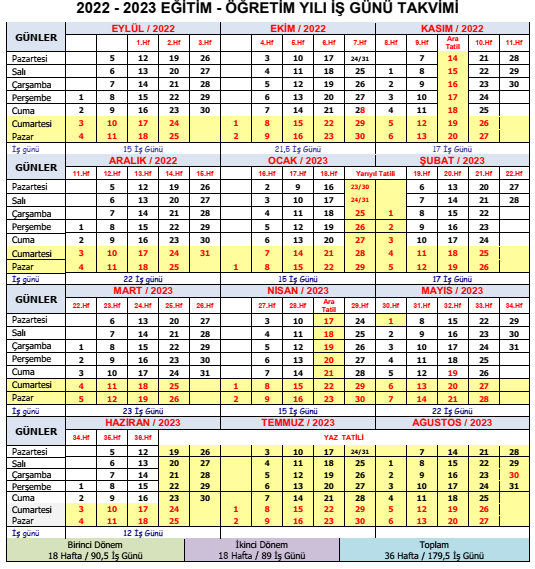 OKUL KAPANMA TARİHİ: 16 HAZİRAN 2023 CumaTOPLAM=36 Hafta ve 179,5 iş günü olarak Milli Eğitim Bakanlığı tarafından belirlenmiştir.ÖĞRETMEN YILLIK ÇALIŞMA PLANI4-)Müfredatın incelenmesi ,Ünite veya konu ağırlıklarına göre zamanlama yapılması, ünitelendirilmiş yıllık planlar ve ders programlarının hazırlanması, uygulanması ve değerlendirilmesine ilişkin hususların görüşülmesi,İlkokul sınıflarına göre haftalık ders saatleri aşağıdaki gibidir.Okul Müdür yardımcısı- Hasan KARA; Ünitelendirilmiş yıllık planlar ve günlük planların düzenlenmesi ile ilgili olarak; 2551 sayılı tebliğler dergisine uygun olarak yıllık ve günlük planların müfredat incelenerek hazırlanmasının ve serbest zaman etkinliklerinde planlamanın aylık olarak yapılmasının uygun olacağını söyledi. 1-A Sınıf Öğretmeni- Ali ŞEN: -2482 sayılı tebliğler dergisi uyarınca yazı programına uygun olarak Türkçe dersinin bir saatinde yazı dersinin işlenmesinin uygun olacağını söyledi. Ünitelendirilmiş yıllık planlar iş takvimi incelenerek hazırlanıp ve uygulanacaktır. Ünitelendirilmiş yıllık planlar ve işleniş süreleri aşağıya çıkarılmıştır.HAYAT BİLGİSİ TEMA ve TARİHLERİTÜRKÇE TEMA ve TARİHLERİMATEMATİK TEMA ve TARİHLERİ5- Kazanımların gerçekleştirilmesi için yapılan etkinliklerin, etkinliklerin yapılmasında kullanılan yöntem ve tekniklerin belirlenmesi,1-A Sınıf Öğretmeni-A.Y ;“Derslerin işlenişi sırasında; anlatım, soru-cevap, deney, gözlem, inceleme, bireysel ve birlikte çalışma, tümevarım tümdengelim, gösterip yaptırma, rol yapma, araştırma, gezi gibi yöntem ve tekniklerden faydalanıldığını söyledi. Okul Müdür yardımcısı- A.D ; bunun yanında “Çağdaş Öğretim Yöntemleri ” olan “ Beyin Fırtınası, Kubaşık Öğrenme, Kavram Haritası, Balık Kılçığı” gibi yöntemlerin de derslerin işlenişi esnasında uygulanmasının faydalı olacağını söyledi. 1-A Sınıf Öğretmeni-B.Y; Eğitim ve öğretimin öğrenci merkezli olması gerektiğini, mümkün olduğunca görsel materyallere yer vererek somut kaynaklı, deney ve gözlemle desteklenmesi gerektiğini söyledi. 6-)Etkinliklerde kullanılması kararlaştırılan kaynak, araç-gereçlerin temin ve kullanım durumunun değerlendirilmesi,Okul Müdür Yardımcısı- A.D; Derslerin öğretiminde ölçme uygulamaları, öğrenme öğretme sürecinde öğrencilerin işlemsel bilgi, kavramsal bilgi ve tutumları hakkında başarılarını ve eksikliklerini belirlemek ve programı değerlendirmek amacıyla yapıldığını söyledi. 1-A Sınıf Öğretmeni-B.Y ; Öğretim programında geleneksel ölçme ve değerlendirme tekniklerinin yanı sıra alternatif teknikleri de kullanmak gerektiğini söyledi.  Bu tekniklerde öğrencinin düşüncelerine yoğunlaşılmasının uygun olacağını ekledi. Okul Müdür yardımcısı- A.D ; Öğretimde öğrenciyi merkeze alan bir yaklaşımın benimsenmesi ve bunun için farklı değerlendirme tekniklerinin de kullanılması gerektiğini söyledi. ....; Öğrencilerin kazanımları hakkındaki bütün bilgileri çoktan seçmeli ya da kısa cevaplı ölçme araçlarını kullanarak elde edilemeyeceğini ve bu nedenle; görüşme, gözlem, ders içi katılım değerlendirme, ödevler, öğrenci ürün dosyaları birden fazla teknikle değişik açılardan bilgi toplanmasının objektif bir ölçme sağlayacağını söyledi. 1-A Sınıf Öğretmeni-B.Y eğitim ve öğretimde teknoloji kullanımının vazgeçilmez bir unsur olduğunu vurguladı dersleri işlerken internet destekli EBA vb. eğitim sitelerini kullandıklarını ve projeksiyonla tahtaya aktardıklarını ve öğrenciler açısından faydalı, ilgi çekici olduğunu söyledi. Okul Müdür yardımcısı- A.D;  Eba’yı etkin olarak kullanmanın faydalı olacağını söyledi ve buradaki videoların dersleri daha etkin olan anlaşılmasına katkı sağladığını ekledi. 1-A Sınıf Öğretmeni-B.Y; Bu tür teknolojik araç gereçlerin yanı sıra öğrencilerin kolay ulaşabilecekleri ve ders etkinliklerinde kullanabilecekleri araç gereçlerinde kullanılmasının faydalı olacağını söyledi. 7-)Yapılması planlanan inceleme, gezi, gözlem, deney ve araştırmaların planlanması,Yıl içinde yapacağımız gezi, gözlem, inceleme ve diğer çalışmalarda beraber hareket edilmesine karar verildi. İl ve İlçe içerisinde yeri ve zamanı geldiğinde imkânlar ölçüsünde ders amaçlı, müze ve ören yerlerine gezi düzenlenmesine karar verildi Ünitelerin işlenişinde faydalanmak ve bilgilenmek, gezip görmek için kütüphane, sağlık kurumu, devlet kurumlarına gezi yapılmasına. Öğrencilerin yıl içinde çevre bilinci kazanmasına, Atatürkçülük konularının pekiştirilmesine ve geziler düzenlenmesine, gezi planı hazırlanarak yönetmenliğe uygun hareket edilmesine karar verildi.8-)Yıl boyunca yapılması planlanan değerlendirme etkinliklerinin belirlenmesi	Eylül ayından başlamak üzere öğrencilerle beraber yapılan her türlü etkinliklerin saklanarak dosya oluşturulmasına,	Öğrencilerin yapmış oldukları güzel yazı ve resimlerin dosya halinde biriktirilmesine,	Öğrencilerle yapılan etkinliklerin fotoğraf ve videolarının çekilerek saklanmasına,	Öğrencilerin imkanlar ölçüsünde ilgi alanlarına göre çeşitli kurslara yönlendirilmesine,karar verildi.9-)Öğretim programlarında yer alması gereken Atatürkçülükle ilgili konular üzerinde durularak çalışmaların buna göre programlanması,2021-2022 Eğitim Öğretim yılında okutulacak Atatürkçülükle ilgili konular aşağıda planlanmıştır.10-) Diğer zümre ve bölüm öğretmenleri ile yapılacak işbirliğinin esaslarının belirlenmesi,1-B sınıf öğretmeni Ö.S, benzer konularda diğer zümrelerle işbirliğine gidilmesi ve zümre öğretmenleri ile ortak hareket edilmesi gerektiği kararlaştırıldı. Buna göre;1.Sınıf zümre öğretmenleri ile beraber her ayın ilk Çarşamba günü okul çıkışı değerlendirme toplantısı yapılmasına,Şubeler arasında işbirliğini arttırmak amacıyla etkinlik paylaşımı yapılmasına,Öğretmenler arasında etkinlik paylaşımı için ortak grup kurulmasına karar verildi.11-) Bilim ve teknolojideki gelişmelerin derslere yansıtılmasını sağlayıcı kararların alınması,	1/C sınıf öğretmeni N.G, söz alarak; Başarı seviyesini daha da artırmak için derslerin soru-cevap metodunu kullanarak daha aktif hale getirilmesinin, konuların ana mesajlarını tahtaya yazarak dikkat çekilmesinin, interaktif bir şekilde ders işlenmesinin daha yararlı olacağını belirtti. Okuma yazma ve Matematik ders etkinliklerini daha eğlenceli hale getirmek için eğlenceli oyun etkinliklerine ağırlık verilmesi gerektiğini söyledi.
         Müdür Yardımcısı A.Y, sınıflarda bulunan akıllı tahtaların ders işlenmesinde aktif olarak kullanılmasının başarıyı artırdığını belirterek hazırlanan görsel materyallerin buralarda sunulmasının daha da iyi olacağını belirtti. Ayrıca EBA `dan daha verimli bir şekilde yararlanılmasının faydalı olacağına karar verildi.	Ayrıca her sınıfta en az birer tane aylık bilimsel /kültürel yayın ya da derginin bulundurulmasına verildi.	Sınıfta öğrencilerin seviyesine uygun zeka oyunları bulundurulmasına ve boş zamanlarda çocuklara oynatılmasına karar verildi.12-)Başarıyı arttırıcı tedbirlerin saptanması,  1-A Sınıf Öğretmeni-B.Y; 1. Dönem Okuma ve yazma çalışmalarına ağırlık verilerek ve yazı düzenine de dikkat edilerek çalışma yapılmasının uygun olacağını söyledi. Okul Müdür yardımcısı- A.D; İlerleyen zamanlarda özellikle imla kuralları üzerinde dikkatle durularak, yazma çalışmalarının da düzene gireceğini belirtti. 1-A Sınıf Öğretmeni-B.Y; Düzenli olarak ödev yapmaları sağlanması, kontrol edilmesi gerektiği ve öğrenciye başarılı olabileceğinin hissettirilerek başarısının ödüllendirilmesi gerektiğini söyledi. Okul Müdür yardımcısı- A.D Arkadaşları ile iyi ilişkiler kurmasının sağlanması, huzurlu bir ortamın hazırlanması ve okula devam etmesi için önlemlerin alınması gerektiğini söyledi.1-A Sınıf Öğretmeni-B.Y....; Düzenli uyku ve beslenmesi için aileyle iletişime geçilmesi gerektiğini söyledi. Görme ve işitme problemi olan öğrencilerin belirlenmesi gerektiğini söyledi.Araç gerecini düzgün kullanmasının sağlanması ve eğlenceli ders etkinliklerinin yapılması gerektiğini söyledi. Okul Müdür yardımcısı- A.D ; veli toplantılarının her dönem en az 2 kere olmak üzere sene boyunca gerekli görüldüğü takdirde planlamanın dışında da yapılmasının uygun olacağını söyledi. 1-A Sınıf Öğretmeni-B.Y; özel durumu olan öğrencilerin velileri ile sık sık özel olarak görüşülmesinin önemi üzerinde sorunların çözümünde etkili olacağını söyledi. Okula gelemeyen velilerin evlerine ziyaretlerin yapılmasının da birçok sorunu çözebileceğini ekledi. Öğrencilerin kitap okuma, ödev yapma ve güzel yazı yazma durumlarının sürekli kontrol edilerek velisi ile irtibatlı bir şekilde takip edilmesi kararlaştırıldı.13-)Öğrencilere kitap okuma alışkanlığı kazandırmak için yapılacak olan uygulamaların karara bağlanması,Öğrencilere bu yaşlardan itibaren kitap okuma alışkanlığı kazandırılması için;1-Okulda ve evde kitap okuma zamanının belirlenmesi ve yıl boyunca uygulanmasının takip edilmesi,2-Okul ve sınıf kitaplığından yararlanılması,3-Öğrencilere kütüphane gezilerinin yapılması4-Öğrencilere evlerinde de kütüphane oluşturma alışkanlığının desteklenmesi5-Öğrencilerin kitap fuarlarına götürülmesi gibi etkinliklerin yıl boyunca takip edilerek gerçekleştirilmesi kararlaştırıldı.14-)Bakanlık ve İl tarafından yürütülen projelerle ilgili zümrenin yapacağı faaliyetlerin belirlenmesi,Öğrencilerin temsil ve ifade becerilerinin geliştirilmesi amacıyla (Bakanlık, İl, İlçe veya Okul) genelinde uygulanan proje,program,yarışma ve etkinliklere azami şekilde katılımın sağlanması gerektiği kararlaştırıldı.Ayrıca öğrencilerin sosyal sorumluluk projelerinde görev almalarının sağlanması gerektiği söylendi.15-)Dilek ve Temenniler       Okul Müdür yardımcısı- A.T; çalışmaların birlik ve beraberlik içinde yürütülmesi dileklerinde bulundu. 1-A Sınıf Öğretmeni-B.Y E-okul sistemine; öğrenci bilgileri, veli telefonlarının zamanında girilmesinin önemi belirtti. Bu bilgilerin toplanması için velilere hazır baskılı formlar gönderilmesinin uygun olacağını ekledi. Zümre başkanı B.Y. toplantıya katılan tüm katılımcılara teşekkür ederek, yeni eğitim-öğretim yılının başarı ile geçmesini temenni ederek iyi dileklerle toplantı sona erdi.01.09.20222022-2023 EĞİTİM ÖĞRETİM YILI PEHLİVANTAŞI İLKOKULU 1.SINIFLAR SENEBAŞI ZÜMRE ÖĞRETMENLER KURULU TOPLANTISIALINAN KARARLARSerbest Etkinlikler dersinin uygulanmasında hangi etkinliklerin seçilip uygulanacağının, okul ve çevrenin şartları ile öğrencilerin bireysel özellikleri ve ihtiyaçları dikkate alınarak belirlenmesineYeni müfredatın getirdiği öğrenci merkezli yaklaşım stratejileri ile derslerin işlenmesi gerektiği, öğrenciyi ön plana çıkaran, ezberlemeyi değil, sorgulamayı, araştırmayı gerektiren buluş yolu ile öğrenme stratejisi ve araştırma-soruşturma yolu ile öğretim stratejilerini sıklıkla kullanılmasınaGözlem ve inceleme, tartışma, problem çözme, gösteri ve özetleme beyin fırtınası, kubaşık öğrenme, altı şapkalı düşünme tekniği gibi yöntemlerinde öğretim yöntemi olarak kullanılmasınaEba’nın etkin olarak kullanılmasınaVeli toplantılarının her dönem en az 2 kere olmak üzere sene boyunca gerekli görüldüğü takdirde planlamanın dışında da yapılmasınaE-okul’un düzenli olarak güncellenmesine ve son günlere bırakıp yığılmaların önlenmesineYıl içinde yapacağımız gezi, gözlem, inceleme ve diğer çalışmalarda beraber hareket edilmesine İl ve İlçe içerisinde yeri ve zamanı geldiğinde imkânlar ölçüsünde ders amaçlı, müze ve ören yerlerine gezi düzenlenmesineEylül ayından başlamak üzere öğrencilerle beraber yapılan her türlü etkinliklerin saklanarak dosya oluşturulmasına,Öğrencilerin yapmış oldukları güzel yazı ve resimlerin dosya halinde biriktirilmesine,Öğrencilerle yapılan etkinliklerin fotoğraf ve videolarının çekilerek saklanmasına,Öğrencilerin imkanlar ölçüsünde ilgi alanlarına göre çeşitli kurslara yönlendirilmesine, Öğretmenler arasında etkinlik paylaşımı için ortak grup kurulmasınaHer sınıfta en az birer tane aylık bilimsel/kültürel yayın veya  derginin bulundurulmasına karar verildi.Sınıfta öğrencilerin seviyesine uygun zeka oyunları bulundurulmasına ve boş zamanlarda çocuklara oynatılmasınaÖğrencilere bu yaşlardan itibaren kitap okuma alışkanlığı kazandırılması için;1-Okulda ve evde kitap okuma zamanının belirlenmesi ve yıl boyunca uygulanmasının takip edilmesi,2-Okul ve sınıf kitaplığından yararlanılması,3-Öğrencilere kütüphane gezilerinin yapılması4-Öğrencilere evlerinde de kütüphane oluşturma alışkanlığının desteklenmesi5-Öğrencilerin kitap fuarlarına götürülmesi gibi etkinliklerin yıl boyunca takip edilerek gerçekleştirilmesi kararlaştırıldı.…………………….1.Sınıflar Zümre BaşkanıUYGUNDUR01.09.2022Okul Müdürü……………….TOPLANTI  TARİHİ                01.09.2021TOPLANTI YERİ                    1/A SınıfıTOPLANTI SAATİ                         13:00TOPLANTIYA KATILANLAR    Müdür Yardımcısı Hasan KARA,1/A Sınıfı Öğretmeni A.S ,1/B SınıfıÖğretmeni B.T,1/C Sınıfı ÖğretmeniC.K,Rehber Öğretmen R.KAYLARYAPILACAK ÇALIŞMALARDÜŞÜNCELEREYLÜL1. 1.2.3.4. sınıflara ait ders programının incelenmesi.2. Zümre öğretmenler kurulu toplantısı.3. Yıllık programın yapılması.4. Dersliğin eğitim öğretime hazırlanması.5.5-9 Eylül Uyum Haftası Etkinliklerinin planlanması5. Ders dağılım çizelgesinin hazırlanması.6. İlköğretim Haftası (Okulların açıldığı ilk hafta)7. Sınıf eşyalarının eksiklerinin tespiti.8. Çevre incelemesi.9.Kullanılacak ders araç gereçlerinin belirlenmesiEKİM1.Dünya Çocuk Günü ( Ekim Ayının İlk pazartesi günü)2. Vücut ölçülerinin tespiti.3. Sınıf Grafiklerinin hazırlanması.4. Eğitici Kulüplerin kurulması.5. Hayvanları Koruma Günü (4 Ekim)6. Kızılay Haftası. (29 Ekim- 4 Kasım) 7. Cumhuriyet Bayramı Kutlamaları ( 28-29 Ekim)8. Sınıf Veli Toplantısı Yapılması.KASIM1. Atatürk Köşesinin zenginleştirilmesi.2. Atatürk Haftası ( 10-16 Kasım)3.Öğrenci gelişim raporlarının hazırlanması.  4. Öğretmenler Günü ( 24 Kasım)5. Eğitici Kulüp çalışmalarının denetimi. 6. Sınıf kitaplığının zenginleştirilmesi.ARALIK1. Vakıf Haftası (3-9 Aralık)2. İnsan Hakları Haftası (4-10 Aralık)3. Tutum Yatırım ve Türk Malları Haftası ( 12-18 Aralık)4. Vücut ölçülerinin yeniden alınıp karşılaştırılması.5. Yeni yıl hazırlıklarıOCAK1. 2. Veli toplantısının yapılması.2. Verem Savaş Eğitimi Haftası ( Yılbaşını izleyen ilk hafta)3. Enerji Tasarrufu Haftası (2. pazartesi ile başlayan hafta)4. 2. Öğretmenler Kurulu toplantısı.5. 1. dönem çalışmalarının değerlendirilmesi.6. Dönem sonu evraklarının yazımı.AYLARYAPILACAK ÇALIŞMALARDÜŞÜNCELERŞUBAT1. I.Dönemin değerlendirilmesi2. Öğrenci veli toplantısının yapılması.3. Milli Eğitim Bakanlığı vakfı kuruluş gününün kutlanması.4. Öğrenci boy ve ağırlık ölçülerinin alınması ve e-okul           sistemine işlenmesi.5. Eğitici Kulüp çalışmalarının gözden geçirilmesi.6. Mesleki yayınların okunması.MART1. Deprem Haftasının kutlanması.2. Yeşilay Haftası3.  İstiklal Marşı’nın Kabulü ( 12 Mart)4. Orman Haftası.5. Okulun çevresine dikilecek ağaç ve çiçeklerin temin      edilmesi. 6. Kütüphaneler Haftasının kutlanması.NİSAN1. Sağlık Haftasının kutlanması.2. Öğrenci gelişim raporlarının hazırlanması.  3. 23 Nisan Ulusal Egemenlik ve Çocuk Bayramı’nın     hazırlıklarının yapılarak, bayramın kutlanması.4. Turizm Haftasının Kutlanması.5. Eğitici kulüplerin toplanıp faaliyetlerinin gözden     geçirilmesi.6. Mesleki yayınların Okunması.MAYIS1. Okul bahçesine dikilen ağaç ve çiçeklerin bakımının     yapılması.2. Trafik Haftası.3. Anneler Günü’nün kutlanması.4. Sakatlar gününün kutlanması.5. Mesleki Yayınların takip edilerek okunması.6. 19 Mayıs Atatürk’ü Anma Geçlik ve Spor Bayramı’nın     Kutlanması.HAZİRAN1. Veli toplantısını yapılması 2. Çevre koruma haftasının kutlanması.3.  Karne ve kanaat not cetvellerinin e-okul sistemine işlenmesi.4. Karneler dağıtılarak  2022-2023 Öğretim yılının sona     erdirilmesi.5. Sınıf geçme defterlerinin ve not çizelgelerinin çıkarılması.6. Yılsonu öğretmenler kurulu ve zümre toplantısının yapılarak, seminer çalışmalarının başlatılması. DERSLERSINIFLARSINIFLARSINIFLARSINIFLARDERSLER1.Sınıf2.Sınıf3.Sınıf4.SınıfTÜRKÇE101088MATEMATİK5555HAYAT BİLGİSİ443FEN BİLİMLERİ33SOSYAL BİLGİLER3YABANCI DİL222DİN KÜLTÜRÜ ve AHLAK B.2GÖRSEL SANATLAR1111MÜZİK1111OYUN ve FİZİKİ ETKİNLİKLER5552SERBEST ETKİNLİKLER422İNSAN HAKLARI YURT.ve DEM.2TRAFİK GÜVENLİĞİ1TOPLAM30303030TEMA ADIBAŞLANGIÇBİTİŞSAAT1.TEMAOKULUMUZDA HAYAT12 Eylül 20229 Aralık 2022482.TEMAEVİMİZDE HAYAT12 Aralık 202220 Ocak 2023243.TEMASAĞLIKLI HAYAT6 Şubat 202310 Mart 2023204.TEMAGÜVENLİ HAYAT13 Mart 202314 Nisan 2023245.TEMAÜLKEMİZDE HAYAT24 Nisan 202318 Mayıs 2023166.TEMADOĞADA HAYAT22 Mayıs 202316 Haziran 202316TEMA ADIBAŞLANGIÇBİTİŞSAAT1.TEMAERDEMLER12 Eylül 202221 Ekim 2022602.TEMADOĞA VE EVREN24 Ekim 202211 Kasım 2022303.TEMAMİLLİ KÜLTÜRÜMÜZ21 Kasım 20229 Aralık 2022304.TEMAMİLLİ MÜCADELE VE ATATÜRK12 Aralık 202220 Ocak 2023605.TEMAVATANDAŞLIK6 Şubat 20233 Mart 2023406.TEMASAĞLIK VE SPOR6 Mart 202331 Mart 2023407.TEMABİLİM VE KÜLTÜR3 Nisan 202312 Mayıs 2023488.TEMAKİŞİSEL GELİŞİM15 Mayıs 202316 Haziran 202348TEMA ADIBAŞLANGIÇBİTİŞSAAT1.TEMA112 Eylül 202230 Eylül 2022152.TEMA23 Ekim 20222 Aralık 2022403.TEMA3-45 Aralık 202231 Mart 2023754.TEMA53 Nisan 202318 Mayıs 2023325.TEMA622 Mayıs 202316 Haziran 202320DERSSINIFKONU ANA BAŞLIKLARIKONUNUN İŞLENECEĞİ ÜNİTETÜRKÇE1Atatürk’ün Hayatı :-Ailesi-Ölüm tarihi ve yeri-AnılarSeçilecek parça, Hayat Bilgisi öğretim programlarıyla da uyuşarak.TÜRKÇE1Atatürk’ün Kişiliği ve Özellikleri :-İyi kalpliliği-Vatan ve millet sevgisiAtatürk’ün çocuk sevgisini vurgulayan bir parça içerisindeHAYAT BİLGİSİ1Atatürk’ün Hayatı :-Doğum yeri-Ailesi-Ölüm tarihi ve yeri-AnılarCumhuriyet Bayramı ve AtatürkHAYAT BİLGİSİ1Atatürk’ün Kişiliği ve Özellikleri :-Vatan ve millet sevgisiCumhuriyet Bayramı ve AtatürkHAYAT BİLGİSİ1Atatürkçü Düşüncede Yer Alan Konular -Dayanışma-Milli birlik ve beraberlik-İyiliği sevmek, kötülükten kaçmakBen ve Ailem ve Bizim Bayramımız 23 NisanGÖRSEL SANATLAR1Öğretim programında yer alan Atatürkçülükle ilgili konulardan hedef ve davranışları yazılmış olanları aynen uygulanacaktır.Programda değişiklik yapıldığı takdirde, Atatürkçülükle ilgili bu hedef ve davranışlar aynen korunacaktır. Ayrıca Resim-İş derslerinde; milli bayramlar, yerel kurtuluş günleri ve Atatürk Haftası başta olmak üzere Belirli Gün ve Haftalar’dan seçilecek olan günlerde, bu günlerin anlam ve önemine uygun resimler ve afiş çalışmaları yaptırılmalı, resim yarışmaları düzenlenerek sergiler açılmalıdır.Öğretim programında yer alan Atatürkçülükle ilgili konulardan hedef ve davranışları yazılmış olanları aynen uygulanacaktır.Programda değişiklik yapıldığı takdirde, Atatürkçülükle ilgili bu hedef ve davranışlar aynen korunacaktır. Ayrıca Resim-İş derslerinde; milli bayramlar, yerel kurtuluş günleri ve Atatürk Haftası başta olmak üzere Belirli Gün ve Haftalar’dan seçilecek olan günlerde, bu günlerin anlam ve önemine uygun resimler ve afiş çalışmaları yaptırılmalı, resim yarışmaları düzenlenerek sergiler açılmalıdır.MÜZİK1Müzik dersi öğretim programında yer alan Atatürkçülükle ilgili konular, hedef ve davranışlarıyla birlikte aynen uygulanacaktır.Programda değişiklik yapıldığı takdirde Atatürkçülükle ilgili konular aynen korunacaktır.Ayrıca müzik derslerinde milli bayramlar, yerel kurtuluş günleri ve Atatürk Haftası başta olmak üzere Belirli Gün ve Haftalar’dan seçilecek olan günlerde düzenlenecek müzik etkinliklerinde, sınıf ya da okul koroları oluşturularak Atatürk’ün sevdiği şarkılara yer verilecektir.  Müzik dersi öğretim programında yer alan Atatürkçülükle ilgili konular, hedef ve davranışlarıyla birlikte aynen uygulanacaktır.Programda değişiklik yapıldığı takdirde Atatürkçülükle ilgili konular aynen korunacaktır.Ayrıca müzik derslerinde milli bayramlar, yerel kurtuluş günleri ve Atatürk Haftası başta olmak üzere Belirli Gün ve Haftalar’dan seçilecek olan günlerde düzenlenecek müzik etkinliklerinde, sınıf ya da okul koroları oluşturularak Atatürk’ün sevdiği şarkılara yer verilecektir.  OYUN VE FİZİKİ ETKİNLİKLER120. Milli bayramlar/ belirli gün ve haftaların kutlamalarında rontlar, halk dansları, oyun ve dans etkinliklerine katılır.Milli bayramlar ile belirli gün ve haftaların coşkusunu hissettirmek için yapılan hazırlıklara tüm öğrencilerin katılımı sağlanmalıdır. Hazırlanacak rontlar, halk dansları ve benzeri etkinliklerde görev dağılımı ve beklentiler, öğrencilerin yaş ve gelişim özelliklerine uygun olarak yapılmalıdır.20. Milli bayramlar/ belirli gün ve haftaların kutlamalarında rontlar, halk dansları, oyun ve dans etkinliklerine katılır.Milli bayramlar ile belirli gün ve haftaların coşkusunu hissettirmek için yapılan hazırlıklara tüm öğrencilerin katılımı sağlanmalıdır. Hazırlanacak rontlar, halk dansları ve benzeri etkinliklerde görev dağılımı ve beklentiler, öğrencilerin yaş ve gelişim özelliklerine uygun olarak yapılmalıdır.………………1/A Sınıf Öğretmeni………………1/B Sınıf Öğretmeni………………1/C Sınıf Öğretmeni……………Müdür Yardımcısı……….Okul Müdürü………………1/A Sınıf Öğretmeni………………1/B Sınıf Öğretmeni………………1/C Sınıf Öğretmeni……………Müdür Yardımcısı……….Okul Müdürü01.09.2022